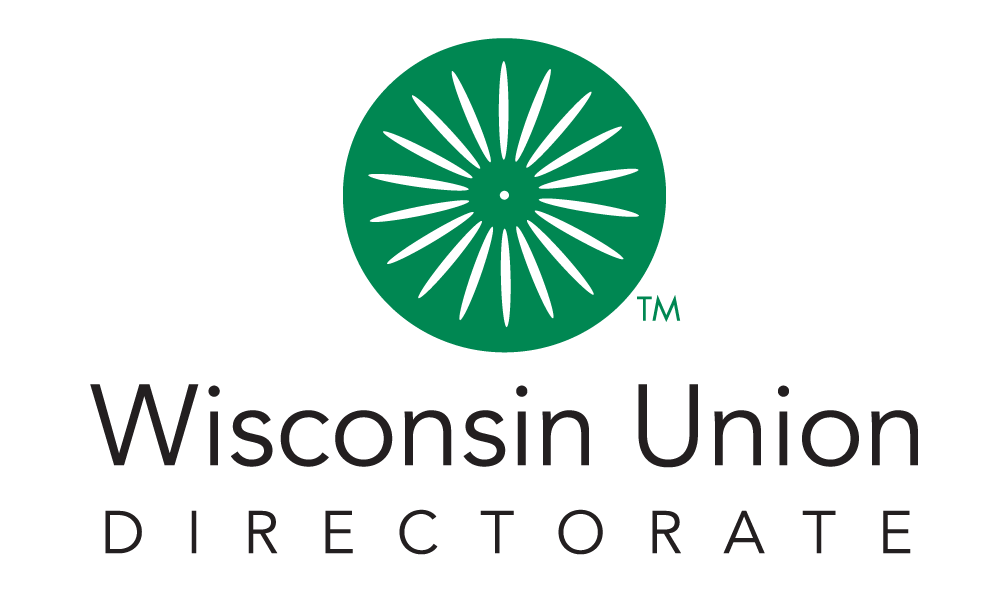 Union Council 2021-2022____________________________Meeting Agenda - 4/185:00 PM - 7:00 PM CST, April 18th, 2022 | Location: Pyle Center Rm 335Call Meeting To Order10 min (5:00pm-5:10pm)LiamLand Acknowledgement Approval of March 21st Meeting Minutes*Land Acknowledgement Approval of March 21st Meeting Minutes*Land Acknowledgement Approval of March 21st Meeting Minutes*Open Forum20 min (5:10pm-5:30pm)Open ForumOpen ForumOpen ForumNew Business50 min (5:30pm-6:20pm)Presentation of the PAC BudgetPresentation of Hoofers BudgetDining and Hospitality DEI food policiesHomecoming Executive Board ApprovalAdmin Hiring Shortage RecommendationPresentation of the PAC BudgetPresentation of Hoofers BudgetDining and Hospitality DEI food policiesHomecoming Executive Board ApprovalAdmin Hiring Shortage RecommendationPresentation of the PAC BudgetPresentation of Hoofers BudgetDining and Hospitality DEI food policiesHomecoming Executive Board ApprovalAdmin Hiring Shortage RecommendationUnion Advisory Boards 5 min (6:20pm-6:25pm)Julia, Liam, Sydney, EvankaAdvisory Board UpdatesAdmin (Julia)Dining and Hospitality (Liam)Facilities (Sydney)Social Education (Evanka)Advisory Board UpdatesAdmin (Julia)Dining and Hospitality (Liam)Facilities (Sydney)Social Education (Evanka)Advisory Board UpdatesAdmin (Julia)Dining and Hospitality (Liam)Facilities (Sydney)Social Education (Evanka)Officer Report15 min (6:25-6:40pm)Liam, Sydney, EvankaPresident (Liam) VP of Internal Relations (Sydney)VP of External Relations (Evanka)Secretary Update (Mark)Treasurer Update (Susan)President (Liam) VP of Internal Relations (Sydney)VP of External Relations (Evanka)Secretary Update (Mark)Treasurer Update (Susan)President (Liam) VP of Internal Relations (Sydney)VP of External Relations (Evanka)Secretary Update (Mark)Treasurer Update (Susan)Updates25 min (6:40pm-7:00pm)ASM UpdateSSFC UpdateDean of Students Update Summer Programming Update (Heidi)ASM UpdateSSFC UpdateDean of Students Update Summer Programming Update (Heidi)ASM UpdateSSFC UpdateDean of Students Update Summer Programming Update (Heidi)Adjourn*(7:00)Liam